Whistleblower Protections Policy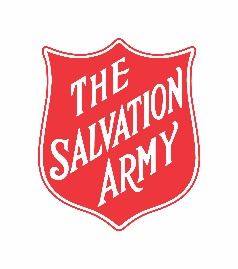 OverviewDefinitionsDefinitions are located in the Glossary of Terms and Definitions (GO_LR_GUI-03_TPMP).Policy StatementWhistleblowingHow to make a whistleblowing reportProtection for WhistleblowersProtection from ReprisalsReporting to the Board, Access and Training in relation to this policyRoles and ResponsibilitiesAccountabilityLocationFeedbackRelated Documents and ReferencesDocument Control InformationTSA encourages people to speak upThe Salvation Army (TSA) recognises that the act of choosing to report wrongdoing may require strong individual courage and commitment to doing the right thing in a difficult situation.Doing the right thing is central to TSA’s values and is essential for us to continue to carry out our mission and have the trust of the broader community we serve.TSA wants a culture where every single person connected to the movement or its work knows that if they have reasonable grounds for a concern about wrongdoing by even the most senior personnel of the movement, they are encouraged to report their concerns to any approved Report Recipient and that TSA will make every possible effort to protect and support Whistleblowers who raise these concerns.PurposeTo encourage and facilitate the reporting of information regarding improper illegal, corrupt and/ or unethical conduct by The Salvation Army (TSA) Australia Territory or its personnel. This policy aims to provide a safe and confidential structure where Whistleblowers can raise these concerns without fear of detrimental treatment.Who does this apply to?This policy applies to all current and former personnel of TSA (including members of the Board), suppliers of goods or services to TSA, associates of TSA and includes their spouse, relative or dependents. These individuals may be located outside of Australia.Effective date10/02/2021TermDefinitionConflict of InterestActual conflict of interest
A conflict between the duties and personal interests of an individual that improperly influences the performance of their duties.Apparent or perceived conflict of interest
A situation where it appears that an individual’s personal interests could improperly influence the performance of their duties but this is not in fact the case.Potential conflict of interest
Where a process has been set in motion that in the future, may create a conflict of interest.Reasonable GroundsA Whistleblower is not required to prove their concerns, but must have ‘reasonable grounds’ to suspect Potential Wrongdoing. In practice, this means that there is more than just a suspicion of Potential Wrongdoing and there is some information that supports the allegation.  However, a Whistleblower does not need to prove their allegations.  ReportThe written report which a Whistleblower provides to a Report Recipient.Report RecipientA person who receives a Report from a Whistleblower and is required to respond to the report in line with the Whistleblower Protections Policy (GO_LR_POL_TWBP) and Whistleblower Protections Procedure (GO_LR_PRO_TWBP).Personnel may make Reports to:Divisional CommandersHeads of DepartmentNational DirectorsWhistleblower Protections Officer (WPO)Members of the Executive Mission Council (EMC) including the EMC SecretariatBoard Members, including the Board SecretariatThe auditor or member of an audit team conducting an audit on TSA‘Your Call’ Whistleblower serviceTSA PersonnelA person who may be an officer, territorial envoy, aux-lieutenant, cadet, candidate, person serving under officer conditions, employee, volunteer, a contractor or subcontractor, employee of a contractor or subcontractor, employee of a labour hire company, trainee or student on placement that is engaged in any TSA mission delivery or mission expression or is a Board or Board Committee member.WhistleblowerAny current or former:Member of personnel Suppliers of goods and services to TSAAn associate of TSASpouse, relative or dependent of one of the individuals referred to abovewho provides a Report within the context of whistleblowing, acting on objective reasonable grounds. A Whistleblower may be located outside of Australia. A Whistleblower can still qualify for protection even if their disclosure turns out to be incorrect, if they had reasonable grounds for reporting Potential Wrongdoing. Potential WrongdoingPotential Wrongdoing is any:Suspected or actual misconduct or improper state of affairs or circumstances in relation to TSA.  This includes any conduct in relation to TSA personnel. Conduct that indicates that TSA, including TSA personnel, has engaged in conduct that is an offence against or a breach of the Corporations Act 2001 (Cth) or has engaged in conduct that constitutes an offence against any other law of the Commonwealth that is punishable by imprisonment for a period of 12 months or more.Conduct at TSA that represents a danger to the public or the financial system, even if this does not breach any law. Examples of Potential Wrongdoing include, but are not limited to: TSA has failed to act legally or ethically in accordance with TSA’s valuesConduct endangering health or safety or causing damage to the environmentDishonest or unethical behaviourConflicts of interestConduct likely to damage TSA’s reputationAccounting, tax, audit or resource mismanagement concerns that may lead to financial loss for TSADeliberate concealment of the aboveIn most cases, Reports relating solely to personal work-related grievances are not considered to be Potential Wrongdoing and whistleblower protections do not apply. Reports relating solely to personal work-related grievances should be raised under the Grievance Resolution Procedure (BS_HR_PRO-03_TWPR).  However, sometimes, there are personal work-related grievances which do qualify as protected disclosures, for example, if they are part of a problematic pattern or systemic issue within TSA, will have a significant implication for TSA, or if the grievance is bundled with illegal activity or another protected disclosure or if the grievance concerns detriment to a Whistleblower in relation to making a report of Potential Wrongdoing.Reports relating to TSA personnel misconduct towards clients and community members may also be raised under the Incident Management procedure (GO_QA_PRO-01_TCIM) and Responding to Safeguarding Concerns procedure (GO_LR_PRO-01_TPOI).Valuing transparency and accountabilityTSA:Recognises the value of transparency and accountabilitySupports the making of disclosures that reveal systemic faultsTakes steps to avoid mistreatment of WhistleblowersProvides appropriate protections for WhistleblowersIs committed to addressing Whistleblower concernsTSA’s Reporting requirementsThis policy provides reporting requirements that:Allow TSA to deal effectively and appropriately with reports in a way that will protect, as far as is reasonably practicable, the identity of the WhistleblowerFacilitate protection, as far as is reasonably practicable, from any negative actions that may arise from submitting a reportEnsure principles of procedural fairness are applied to investigations in response to reportsSupport the appropriate infrastructure including:Systems, processes and mechanisms for reporting and investigationProtection and support of WhistleblowersSecure storage of information that is provided by WhistleblowersBenefitsThe benefits of the effective application of this policy include:An improved culture in which personnel are safe and confident they can raise concernsImproved quality and safety of service deliveryImproved complianceImproved work health and safetyImproved personnel confidence in the culture of TSA to address inappropriate conductTypes of reportsReports may be made about TSA as a movement, or its personnel.Reports may also be made in regard to action taken, suspected to be taken, or failed to be taken in relation to whistleblowing.TimeframeThe conduct or action being reported may have taken place in the past, may still be occurring, or may be suspected to occur or be engaged in, in the future.Incident, feedback and complaints processThis policy exists alongside the:Feedback and Complaints Policy (GO_QA_POL_TFBK),Incident Management Policy (GO_QA_POL_TCIM)Person of Interest (Safeguarding) Policy (GO_LR_POL_TPOI)Responding to Safeguarding Concerns procedure (GO_LR_PRO-01_TPOI)Workplace Relations Policy (BS_HR_POL_TWPR) and associated Procedures. The Feedback and Complaints Policy provides the incident, complaints, compliments and suggestions mechanism for anyone who engages with TSA including clients, participants and members of the community.Protected ReportsUnder Australian law, legislative protections are available to Whistleblowers who make a report, based on reasonable grounds, of Potential Wrongdoing to a Report Recipient.  A report can also be made to ASIC, APRA or to a lawyer for the purpose of obtaining legal advice. Emergency disclosures and public interest disclosures can also be made to a member of parliament or to a journalist in certain circumstances as set out in the Corporations Act 2001 (Cth) A Whistleblower is encouraged to seek independent legal advice before making a public interest disclosure or emergency disclosure to a member of parliament or a journalist to ensure that the criterion for protection is satisfied before making the disclosure. To obtain the legal protections, all 3 criteria must be satisfied:The report must be made by a WhistleblowerThe report must be made to a Report Recipient or one of the other parties listed aboveThe report must be made with reasonable grounds to suspect Potential WrongdoingA Whistleblower does not need to prove the allegations, but they are encouraged to provide evidence in support of the disclosure if it is safely available.   A Whistleblower can still qualify for protection even if their report turns out to be incorrect or unsubstantiated provided they have a reasonable basis for making the report.A Whistleblower can remain anonymous when making a report of Potential Wrongdoing. There is no requirement for a Whistleblower to provide their name or identity at any stage during the reporting or investigation process. A Whistleblower can also decide not to answer questions that they feel may reveal their identity. However, if a Whistleblower chooses to remain anonymous, this may affect the ability of TSA to investigate and properly communicate with the Whistleblower about the report. TSA encourages disclosers who would prefer to remain anonymous to maintain ongoing two-way communication with TSA so that TSA can ask follow-up questions and provide feedback. This can also be done using the Your Call service (see below).Reporting to a Report RecipientTSA encourages everyone to report actual or suspected Potential Wrongdoing as soon as a person becomes aware of it. The preferred first point of contact is to the Whistleblower’s applicable Head of Department or National Director. However, if the Whistleblower is concerned this person would have a conflict of interest in knowing the information and/or may not act appropriately on being told, they may choose to report to a different Report Recipient or to Your Call.Reporting to 
Your CallIf a person is not comfortable raising their concerns internally, TSA has engaged Your Call to provide external, third party whistleblower services. Your Call provides a call centre for making whistleblowing reports, which enables a person to make an anonymous report. They also provide the ability for a person to make an anonymous report through their website. Your Call can be contacted at the following: Phone: 1300 790 228 (9am – 12pm AEST on business days)Web: www.yourcall.com.au/report. Please refer to “TSA” as the organisation ID.When making a report, a person should provide as much information as possible, including details of the potential wrongdoing, people involved, dates, locations and any more evidence that may exist. Additional information If a person requires additional information about making a whistleblower report or the operation of this policy, they can contact The Secretary to the Property Trusts.Confidentiality 
of identity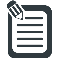 TSA offers protection and support to Whistleblowers who make a report of Potential Wrongdoing that appears to have reasonable grounds in accordance with this policy. Subject to the below exceptions, Whistleblower identity will be kept confidential. Whistleblower reports may be made anonymously.  It is illegal for a person to identify a Whistleblower, or disclose information likely to lead to their identification, subject to the exceptions listed below. Maintaining confidentiality of identity of a Whistleblower who has made a report of Potential Wrongdoing with reasonable grounds is crucial, particularly in ensuring reprisals are not made against a Whistleblower.Exceptions to keeping identity of a Whistleblower confidentialTSA takes all reports seriously and will protect the identity of the Whistleblower, information that may lead to Whistleblower identification and the contents of the report, except if:The Whistleblower consents in writing to the disclosure of their identityThe Whistleblower self-discloses their identityThe identity of the Whistleblower becomes known, other than by an action of TSA and all reasonable steps to reduce the risk that the Whistleblower will be identified, have been exercisedDisclosure of the identity of the Whistleblower is compelled by lawAn authorised disclosure of the Whistleblower’s identity, or information likely to lead to their identification, is made to the Australian Securities and Investments Commission, the Australian Prudential Regulation Authority or the Australian Federal PoliceIt is reasonably necessary to disclose information likely to lead to a Whistleblower’s identification for the purposes of investigating a matter. All reasonable steps will be taken to reduce the risk that the Whistleblower is identifiedHow TSA protects confidentiality of identityWays that TSA will protect a Whistleblower’s identity include:Removing personal information or other details that may identify a WhistleblowerReferring to the Whistleblower in gender-neutral terms or via a pseudonymWhere possible, the Whistleblower will be contacted to help identify whether certain aspects of their report could inadvertently identify themStoring whistleblower reports securely Limitations on public commentPublic comments by TSA Personnel, including interactions with commercial and social media, must be in accordance with TSA’s Media Relations Policy (GO_PR_POL_TMED).TSA does not authorise any personnel to inform commercial or social media of their report and will not offer protection to any personnel who do so.Legal protections for TSA Personnel making reports to journalists or parliamentarians will apply only in circumstances where the disclosure is of public interest or emergency and the process set out in this policy for making such disclosures is followed. Where such reports are not warranted, not properly made, or do not have reasonable grounds, the legal protections will not apply.  For this reason, any person intending to make a public interest disclosure or an emergency disclosure to a journalist or member of parliament is encouraged to get independent legal advice before doing so. Potential retaliationA Whistleblower may be concerned that they may experience retaliation from other personnel or TSA as a movement.  In relation to a Whistleblower report, TSA will protect the Whistleblower from: Being terminated or having their engagement ceasedPerformance managementHarassment or on the job workplace bullyingHarm or injury, including psychological harmDamage to property, reputation or financial positionWarnings or disciplinary actionsDiscriminationAny other action that can be perceived as retaliation for making a reportThreats of retaliation actionWhere the disclosure itself identifies criminal activity or breaches of TSA policy of the Whistleblower themselves, then performance management may still occur.Addressing retaliationThe Whistleblower must contact the Whistleblower Protections Officer (WPO) if they:Believe that retaliation is imminentAre targeted for retaliationHave already been retaliated againstThe WPO must take the appropriate protective action and make recommendations for resolution of any retaliatory behaviour.TSA is committed to selecting the best possible option to protect the Whistleblower.Compensation and other remediesWhistleblowers are protected from some civil, criminal or administrative action being taken against them because they have made a report of Potential Wrongdoing under this policy. This includes civil action being taken against them for breaching the terms of their engagement, criminal action being taken against them (except because they have made a false report) or administrative action (e.g. disciplinary action) being taken against them. However, these protections do not apply to action being taken against a Whistleblower for misconduct that the Whistleblower has engaged in, that is revealed in the report or subsequent investigation.It is an offence under the Corporations Act 2001 (Cth) to cause, or threaten to case detriment to a Whistleblower because they have made, propose to make, or could make a report of Potential Wrongdoing in accordance with this policy and serious penalties apply.  A Whistleblower who is subject to such detriment may seek compensation or other remedies from a Court if they have suffered loss, damage or injury because TSA failed to take reasonable precautions and exercise due diligence to prevent the detriment.Protection for othersThe WPO will take into account any protection that may be appropriate for other parties involved in a whistleblowing matter, e.g. witnesses and alleged victims/survivors of Wrongdoing.Separation of issuesWhile TSA is committed to protecting Whistleblowers from retaliation, it is also important that Whistleblowers remain effective in their position and continue to fulfil the requirements of their role as long as that remains reasonably practicable and safe for them to do so.TSA will retain the right to address any performance or contractual issues with Whistleblowers provided they are kept separate from, and not influenced by the whistleblowing.Board oversightThe Board (either directly or through its Audit and Risk Committee) will monitor the whistleblower management system to ensure that the broader trends, themes and/or emerging risks highlighted by the disclosures made under its policy are addressed and mitigated as part of its risk management and corporate governance.TrainingThe Secretary to the Property Trusts will be responsible for ensuring the ongoing education and training on the Whistleblower Policy, processes and procedures to all personnel.Policy availabilityThis policy will be available to TSA personnel on the intranet Policy Hub - Home (sharepoint.com). A copy will also be available on TSA’s website to ensure it is accessible for all eligible Whistleblowers. WhistleblowerProvides a report recipient verifiable information of improper, illegal or corrupt conduct within TSA.Report RecipientReceives a report from the WhistleblowerProtects the confidentiality of the Whistleblower’s identityLiaises with TSA’s WPO to manage TSA’s response to whistleblowing reportsWhistleblower Protections Officer (WPO)Receives whistleblowing reportsProtects the confidentiality of the Whistleblower’s identityWorks with Whistleblowers and report recipients to manage TSA’s response to whistleblowing reportsReports directly to the Board on whistleblower reports (while keeping the Whistleblower’s identity confidential)Facilitates communication and awareness of this policy and related processes to all personnelEnsures protection is afforded to the WhistleblowerObligationAll personnel under the terms of their service, employment, engagement or contract must comply with all TSA policies, procedures and supporting documents.Consequences of non-complianceFailure to comply with this policy may result in disciplinary action or mediation and, in serious cases, termination of employment or engagement with TSA.RepositoryTerritorial Policy HubFeedback is encouragedFeedback is used to improve and enhance the impact of this policy and will be considered when reviewing and updating the document.Who is feedback provided to?All feedback is to be forwarded to the Secretary to the Property Trusts via email to policy@salvationarmy.org.au. Policy DocumentsWhistleblower Protections Policy (GO_LR_POL_TWBP)Whistleblower Protections Procedure (GO_LR_PRO_TWBP)Related Policy DocumentsFeedback and Complaints Policy (GO_QA_POL_TFBK)Incident Management Policy (GO_QA_POL_TCIM)Media Relations Policy (GO_PR_POL_TMED) Workplace Relations Policy (BS_HR_POL_TWPR)Related 
Legislation Treasury Laws Amendment (Enhancing Whistleblower Protections) Act 2019 (Cth)Privacy Act 1988 (Cth)Corporations Act 2001 (Cth)Crimes Act 1988 (Cth)Funding Agreement RequirementsN/AGovernance/ Accreditation/ Certification StandardsN/AAudit Report FindingsN/AOther Relevant Documents /ResourcesN/ADocument IDGO_LR_POL_TWBPGO_LR_POL_TWBPGO_LR_POL_TWBPThemeGovernanceGovernanceGovernanceCategoryLegal, Risk and ComplianceLegal, Risk and ComplianceLegal, Risk and CompliancePolicy OwnerChair of the BoardChair of the BoardChair of the BoardPolicy ImplementerSecretary to the Property TrustsSecretary to the Property TrustsSecretary to the Property TrustsApproval AuthorityAustralia Territory BoardAustralia Territory BoardAustralia Territory BoardReview DateApril 2022April 2022April 2022Next Review DateApril 2024April 2024April 2024Previous Documents AUE - PDP 0508 Protected Disclosure PolicyAUE - PDP 0508 Protected Disclosure PolicyAUE - PDP 0508 Protected Disclosure PolicyPrevious Documents AUS – N/AAUS – N/AAUS – N/APrevious Documents NAT – Whistleblower Protections Policy (GO_LR_POL_TWBP_V1-0)NAT – Whistleblower Protections Policy (GO_LR_POL_TWBP_V1-0)NAT – Whistleblower Protections Policy (GO_LR_POL_TWBP_V1-0)Document HistoryVersionDate ApprovedSummary of ChangesDocument History1-008/08/2019Inaugural versionDocument History2-005/02/202112 month reviewDocument History3-014/04/2022Content update and external review by Your CallDocument History